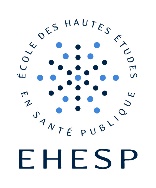 15 avenue du professeur Léon BernardCS 74312- 35043 RENNES CedexTél : +33 (0)2 99 02 22 00www.ehesp.frDirection de la Recherche/ Pôle Doctoraldépôt-these@ehesp.frAttestation de dépôt de thèse – version définitive(annexe 11 de la procédure de soutenance de thèse EHESP)DOCTORANT(E)Je soussigné(e)	:  		 	 		 Ecole doctorale	:					 Titre de la thèse	:					 Date de la soutenance	:					 Numéro national de thèse (NNT) :				 - TRANSMETS AU SERVICE DE DOCUMENTATION DE L’EHESP la version électronique de la thèse présentant des corrections mineures en version complète, dont j’ai vérifié la validité du format PDF (au plus tard 1 mois après la soutenance) la version électronique de la thèse corrigée suite à la demande du jury en version complète, dont j’ai vérifié la validité du format PDF (au plus tard 3 mois après la soutenance)La délivrance du diplôme de doctorat est conditionnée au dépôt de la thèse corrigée (article 19 de l’arrêté du 26 août 2022) le certificat de conformité signé du Directeur de la thèse  La thèse est confidentielleLa période de confidentialité dure jusqu’au : 								Fait à	:	, le    :  	 	 	Signature de l’auteur de la thèse :Service de documentation                                                                                               (tampon)Nous accusons réception  de la version électronique de la thèse du certificat de conformité signé du Directeur de la thèse  le   : 							